Подготовила: учитель  начальных классов Вахтерова Татьяна БорисовнаИзучение лингвистики младшими школьниками  свидетельствует о том, как огромно их желание узнать больше о языке. Ведь младший школьник очень любознательный по природе. Поэтому в это время учителю нужно воспитать любовь к родному языку, словесности. Этому способствует и проведение  нетрадиционных уроков Тема: Звуки в словахЦели: показать детям роль звуков в слове ;развивать умения различать звуки;упражнять в чтении слов, скороговорок, предложений;воспитывать интерес к изучению родного языкаТип урока: закрепление изученного материалаХод урока:1.Орг. момент. Прозвенел уже звонок.
Мы начинаем наш урок.На уроке не зевать, 
А работать, рассуждать.Звучит музыка « Шум моря»Сегодня уроку  нас необычный. Мы отправляемся в морское путешествие .2.Минутка чистописания. - А теперь, чтобы понравиться морскому царю Нептуну, давайте придумаем и запишем какой-нибудь узор, похожий на морские волны. 3.  Сообщение темы и целей урока.-Ребята  попробуйте произнести какое-нибудь слово без голоса. Вы что-нибудь услышали? Из чего состоят слова?-Тема нашего сегодняшнего урока « Звуки в слове»-Сегодня мы должны произносить правильно каждый звук в слове. Ошибешься-получишь новое слово. Чтобы не было ошибок надо тренироваться в произношении слов с трудными звуками. Для этого нужно заучивать скороговорки. Они помогают избавиться от ошибок, от плохого произношения.4. Работа по теме:- Ребята и так мы отправляем путешествовать по морю. И наше путешествие мы совершим на корабле.Это за корабль мы узнаем, когда прочитаем стихотворение югославского писателя Душана Радовича. « Дети, вы слышали о корабле,Самом прекрасном на всей земле?Этот корабль называется так:«Сангл-бангл-тингл-таг».Спешите, спешите узнать поскорейСтрогий приказ министерства морей:«Матросом на борт поднимается тот,Кто быстро название произнесет»Ребята! Внимание! Каждый из васМожет попробовать хоть сейчас.Только учтите: совсем не пустякСказать без запинки «Санглбанглтинглтаг».Кто может сказать «Санглбанглтинглтаг»,Тот может поднять корабельный флаг,Может прямо в Африку плыть,И важничать, как заправский моряк,На корабле «Санглбанглтинглтаг».-Произнесите название этого корабля по одному, хором. -Вот вы уже и научились произносить трудное слово – название корабля. - Но, чтобы плыть на этом сказочном корабле, нужно не бояться никаких препятствий. Ведь в море может произойти всякое. Поэтому в море ходят только отважные люди.-Чтобы стать моряком корабля  нужно пройти испытания. За каждый правильный ответ вы будете получать звездочки .В конце урока мы узнаем кто из вас достоин быть моряком.Испытание 1« Загадки»: я вам сейчас загадаю загадки, а вы должны отгадать их и слова-отгадки произнести четко, по слогам:Сам вагон открыл нам двери,В город лестница ведёт.Мы своим глазам не верим:Всё стоит — она идёт. (Эскалатор)Для уборки урожая
На поля я выезжаю
И за несколько машин
Там работаю один. (комбайн)Три разноцветных круга
Моргают друг за другом.
Светятся, мигают –
Людям помогают. (Светофор)Испытание 2 « Скороговорки»:Чтобы улучшить свою речь полезно каждый день проговаривать как можно больше скороговорок. Это занятие не совсем легкое. Поэтому, чем раньше вы этим начнете заниматься, тем чище будет  ваша речь.-Предлагаю вам не откладывать это занятие. Произнесите скороговорки. Первый раз - медленно, второй – быстрее, третий еще быстрее.1.Два щенка щека к щеке, 
Щиплют щётку в уголке.2.В семеро саней по семеро в сани уселись сами.3.Дятел дуб долбил, да не додолбил. 4. Расскажите про покупки,
Про какие, про покупки?
Про покупки, про покупки,
Про покупочки мои. Испытание 3: « Скороговорка в ребусе»Разгадайте ребус, тогда  вы прочитаете скороговорку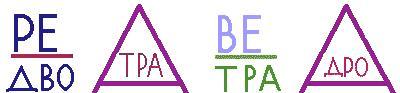 4.Физкультразминка5. Закрепление изученного материалаИспытание 4. « Как хорошо уметь читать»Прочитайте слова, записанные на доске цепочкой: директор, велосипед, комбайнер, и др.Составьте с ними предложения и запишите их.Испытание 5. « Составь схему слова»Ребята сейчас вы должны прочитать слова и записать их схематически.ПростоквашаМюслиТрамвай 6. Подведение итогов.- Молодцы ребята. У вас у всех на столе лежат звездочки. Значит, вы все достойно справились с заданиями и можете стать хорошими моряками.7.Домашнее задание Научится произносить 3 скороговорки по желанию